Μαθαίνω την χρήση του Enter (ή Return)Ξεχώρισε τα ονόματα πατώντας το πλήκτρο Enter στα σωστά σημεία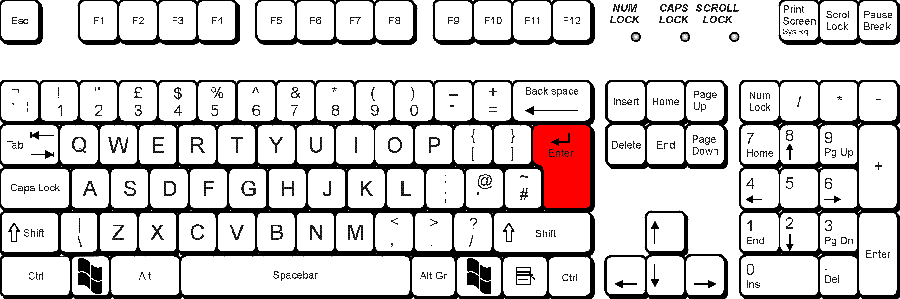 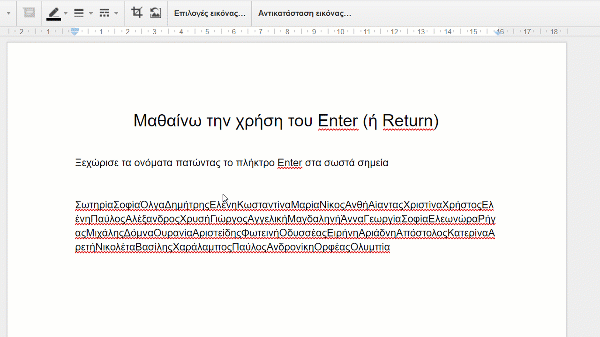 ΣωτηρίαΣοφίαΌλγαΔημήτρηςΕλένηΚωσταντίναΜαρίαΝίκοςΑνθήΑίανταςΧριστίναΧρήστοςΕλένηΠαύλοςΑλέξανδροςΧρυσήΓιώργοςΑγγελικήΜαγδαληνήΆνναΓεωργίαΣοφίαΕλεωνώραΡήγαςΜιχάληςΔόμναΟυρανίαΑριστείδηςΦωτεινήΟδυσσέαςΕιρήνηΑριάδνηΑπόστολοςΚατερίναΑρετήΝικολέταΒασίληςΧαράλαμποςΠαύλοςΑνδρονίκηΟρφέαςΟλυμπία